Au moins 50%, au total, des indicateurs devront avoir été évalués à l’occasion des deux situations C.C.F.D’autres compétences que celles retenues pour l’épreuve E4 peuvent être mobilisées par les étudiants, sans toutefois être évaluées.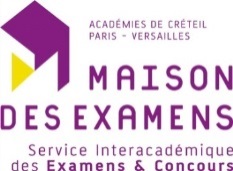 BREVET DE TECHNICIEN SUPERIEUR  METIERS DE L’AUDIOVISUEL OPTION : METIERS DU SONBREVET DE TECHNICIEN SUPERIEUR  METIERS DE L’AUDIOVISUEL OPTION : METIERS DU SONBREVET DE TECHNICIEN SUPERIEUR  METIERS DE L’AUDIOVISUEL OPTION : METIERS DU SONSessionSessionBREVET DE TECHNICIEN SUPERIEUR  METIERS DE L’AUDIOVISUEL OPTION : METIERS DU SONBREVET DE TECHNICIEN SUPERIEUR  METIERS DE L’AUDIOVISUEL OPTION : METIERS DU SONBREVET DE TECHNICIEN SUPERIEUR  METIERS DE L’AUDIOVISUEL OPTION : METIERS DU SONEpreuve E4 Techniques et Mise en Œuvre Epreuve E4 Techniques et Mise en Œuvre FICHE DE VALIDATION DES SITUATIONS D’EVALUATION C.C.F.FICHE DE VALIDATION DES SITUATIONS D’EVALUATION C.C.F.FICHE DE VALIDATION DES SITUATIONS D’EVALUATION C.C.F.N° SituationN° SituationEpreuve E4 Techniques et Mise en Œuvre Epreuve E4 Techniques et Mise en Œuvre FICHE DE VALIDATION DES SITUATIONS D’EVALUATION C.C.F.FICHE DE VALIDATION DES SITUATIONS D’EVALUATION C.C.F.FICHE DE VALIDATION DES SITUATIONS D’EVALUATION C.C.F.Établissement :Établissement :Établissement :Établissement :Académie :Académie :Académie :Professeurs Responsablesde l’épreuveNom :Nom :Nom :Nom :Professeurs Responsablesde l’épreuvePrénom :Prénom :Prénom :Prénom :Professeurs Responsablesde l’épreuveSpécialité :Spécialité :Spécialité :Spécialité :Description de la situation professionnelle de référenceDescription synthétique de l’activité confiée à l’étudiant, du contexte de mise en œuvre et du niveau d’autonomie attendu.Description synthétique de l’activité confiée à l’étudiant, du contexte de mise en œuvre et du niveau d’autonomie attendu.Description synthétique de l’activité confiée à l’étudiant, du contexte de mise en œuvre et du niveau d’autonomie attendu.Description synthétique de l’activité confiée à l’étudiant, du contexte de mise en œuvre et du niveau d’autonomie attendu.Description synthétique de l’activité confiée à l’étudiant, du contexte de mise en œuvre et du niveau d’autonomie attendu.Description synthétique de l’activité confiée à l’étudiant, du contexte de mise en œuvre et du niveau d’autonomie attendu.Enoncé des fonctions, activitésettâches à réaliserEnoncé des fonctions, des activités et des taches qui seront mises en œuvre et évaluées à l’occasion de la situation d’évaluation CCF.Enoncé des fonctions, des activités et des taches qui seront mises en œuvre et évaluées à l’occasion de la situation d’évaluation CCF.Enoncé des fonctions, des activités et des taches qui seront mises en œuvre et évaluées à l’occasion de la situation d’évaluation CCF.Enoncé des fonctions, des activités et des taches qui seront mises en œuvre et évaluées à l’occasion de la situation d’évaluation CCF.Enoncé des fonctions, des activités et des taches qui seront mises en œuvre et évaluées à l’occasion de la situation d’évaluation CCF.Enoncé des fonctions, des activités et des taches qui seront mises en œuvre et évaluées à l’occasion de la situation d’évaluation CCF.Enoncé des fonctions, activitésettâches à réaliserF2 Préparation et installationA2.1Préparer et installer les équipements son.T.2.3 : Assurer l’installation du matériel.T.2.4 : Paramétrer les systèmesF2 Préparation et installationA2.1Préparer et installer les équipements son.T.2.3 : Assurer l’installation du matériel.T.2.4 : Paramétrer les systèmesF2 Préparation et installationA2.1Préparer et installer les équipements son.T.2.3 : Assurer l’installation du matériel.T.2.4 : Paramétrer les systèmesF2 Préparation et installationA2.1Préparer et installer les équipements son.T.2.3 : Assurer l’installation du matériel.T.2.4 : Paramétrer les systèmesF2 Préparation et installationA2.1Préparer et installer les équipements son.T.2.3 : Assurer l’installation du matériel.T.2.4 : Paramétrer les systèmesF2 Préparation et installationA2.1Préparer et installer les équipements son.T.2.3 : Assurer l’installation du matériel.T.2.4 : Paramétrer les systèmesEnoncé des fonctions, activitésettâches à réaliserF3 Captation du sonA3.1 Capter le sonT3.1 : Analyser les éléments sonores à capter d’un point de vue qualitatif. T3.2 : Définir l’ensemble des moyens nécessaires à la captation T3.3 : Réaliser la prise de son et les vérifications nécessaires pendant l’enregistrement ou la diffusionT3.4 : Rédiger un rapport d’enregistrement, un rapport-son, des feuilles de piste.T5.2 : Analyser les éléments sonores d’un point de vue qualitatif.F3 Captation du sonA3.1 Capter le sonT3.1 : Analyser les éléments sonores à capter d’un point de vue qualitatif. T3.2 : Définir l’ensemble des moyens nécessaires à la captation T3.3 : Réaliser la prise de son et les vérifications nécessaires pendant l’enregistrement ou la diffusionT3.4 : Rédiger un rapport d’enregistrement, un rapport-son, des feuilles de piste.T5.2 : Analyser les éléments sonores d’un point de vue qualitatif.F3 Captation du sonA3.1 Capter le sonT3.1 : Analyser les éléments sonores à capter d’un point de vue qualitatif. T3.2 : Définir l’ensemble des moyens nécessaires à la captation T3.3 : Réaliser la prise de son et les vérifications nécessaires pendant l’enregistrement ou la diffusionT3.4 : Rédiger un rapport d’enregistrement, un rapport-son, des feuilles de piste.T5.2 : Analyser les éléments sonores d’un point de vue qualitatif.F3 Captation du sonA3.1 Capter le sonT3.1 : Analyser les éléments sonores à capter d’un point de vue qualitatif. T3.2 : Définir l’ensemble des moyens nécessaires à la captation T3.3 : Réaliser la prise de son et les vérifications nécessaires pendant l’enregistrement ou la diffusionT3.4 : Rédiger un rapport d’enregistrement, un rapport-son, des feuilles de piste.T5.2 : Analyser les éléments sonores d’un point de vue qualitatif.F3 Captation du sonA3.1 Capter le sonT3.1 : Analyser les éléments sonores à capter d’un point de vue qualitatif. T3.2 : Définir l’ensemble des moyens nécessaires à la captation T3.3 : Réaliser la prise de son et les vérifications nécessaires pendant l’enregistrement ou la diffusionT3.4 : Rédiger un rapport d’enregistrement, un rapport-son, des feuilles de piste.T5.2 : Analyser les éléments sonores d’un point de vue qualitatif.F3 Captation du sonA3.1 Capter le sonT3.1 : Analyser les éléments sonores à capter d’un point de vue qualitatif. T3.2 : Définir l’ensemble des moyens nécessaires à la captation T3.3 : Réaliser la prise de son et les vérifications nécessaires pendant l’enregistrement ou la diffusionT3.4 : Rédiger un rapport d’enregistrement, un rapport-son, des feuilles de piste.T5.2 : Analyser les éléments sonores d’un point de vue qualitatif.Descriptif des ressources et moyens mis à dispositionDocuments de production (synopsis, note d’intention, scénario, découpage, story-board, interviews, commentaires additionnels, rapports de script, rapports son, conducteur, devis, compte-rendu, documents annotés)Matériels impliqués (analogique, numérique, informatique et H.F.),Documents techniques généraux (principalement en anglais) - (grille d’affectation, synoptiques, documentations techniques, fiche technique de groupe ou d’orchestre, feuilles de mixage),Informations et consignes orales (éventuellement en anglais).Documents de production (synopsis, note d’intention, scénario, découpage, story-board, interviews, commentaires additionnels, rapports de script, rapports son, conducteur, devis, compte-rendu, documents annotés)Matériels impliqués (analogique, numérique, informatique et H.F.),Documents techniques généraux (principalement en anglais) - (grille d’affectation, synoptiques, documentations techniques, fiche technique de groupe ou d’orchestre, feuilles de mixage),Informations et consignes orales (éventuellement en anglais).Documents de production (synopsis, note d’intention, scénario, découpage, story-board, interviews, commentaires additionnels, rapports de script, rapports son, conducteur, devis, compte-rendu, documents annotés)Matériels impliqués (analogique, numérique, informatique et H.F.),Documents techniques généraux (principalement en anglais) - (grille d’affectation, synoptiques, documentations techniques, fiche technique de groupe ou d’orchestre, feuilles de mixage),Informations et consignes orales (éventuellement en anglais).Documents de production (synopsis, note d’intention, scénario, découpage, story-board, interviews, commentaires additionnels, rapports de script, rapports son, conducteur, devis, compte-rendu, documents annotés)Matériels impliqués (analogique, numérique, informatique et H.F.),Documents techniques généraux (principalement en anglais) - (grille d’affectation, synoptiques, documentations techniques, fiche technique de groupe ou d’orchestre, feuilles de mixage),Informations et consignes orales (éventuellement en anglais).Documents de production (synopsis, note d’intention, scénario, découpage, story-board, interviews, commentaires additionnels, rapports de script, rapports son, conducteur, devis, compte-rendu, documents annotés)Matériels impliqués (analogique, numérique, informatique et H.F.),Documents techniques généraux (principalement en anglais) - (grille d’affectation, synoptiques, documentations techniques, fiche technique de groupe ou d’orchestre, feuilles de mixage),Informations et consignes orales (éventuellement en anglais).Documents de production (synopsis, note d’intention, scénario, découpage, story-board, interviews, commentaires additionnels, rapports de script, rapports son, conducteur, devis, compte-rendu, documents annotés)Matériels impliqués (analogique, numérique, informatique et H.F.),Documents techniques généraux (principalement en anglais) - (grille d’affectation, synoptiques, documentations techniques, fiche technique de groupe ou d’orchestre, feuilles de mixage),Informations et consignes orales (éventuellement en anglais).COMPETENCES MOBILISEESCOMPETENCES MOBILISEESINDICATEURS D’EVALUATIONCCF 1CCF 2C5Implanter, configurer, appliquer les procédures et tester les équipements sonLes équipements sont implantés, paramétrés et testés.C5Implanter, configurer, appliquer les procédures et tester les équipements sonLes installations réalisées sont ergonomiques et assurent la mise en sécurité du matériel et des personnesC6Ecouter et analyser tant du point de vue objectif que subjectif les sources sonoresLes éléments et/ou la matière sonore. sont analysés et évaluésC7Gérer et mettre en oeuvre les outils de captation sonoreLa captation sonore se déroule dans les meilleures conditions possibles en fonction des contraintes artistique et techniqueC7Gérer et mettre en oeuvre les outils de captation sonoreLes signaux captés respectent les normes d’enregistrement et/ou de diffusion en vigueur.C10Utiliser et gérer les moyens techniques et ressources spécifiques à la postproduction du sonLa station et la session de travail sont correctement paramétrées et efficacement exploitablesC10Utiliser et gérer les moyens techniques et ressources spécifiques à la postproduction du sonLes sons sont correctement organisés, montés, voire traités dans la perspective du mixage.C10Utiliser et gérer les moyens techniques et ressources spécifiques à la postproduction du sonLe montage son répond aux demandes et contraintes esthétiquesC10Utiliser et gérer les moyens techniques et ressources spécifiques à la postproduction du sonLe mixage sonore réaliséC13Mettre en oeuvre les outils de la diffusion sonoreLes sons sont captés, traités, mixés et diffusés en respectant les contraintes artistiques et techniquesC13Mettre en oeuvre les outils de la diffusion sonoreLa sécurité des personnes et du matériel est assuréeC13Mettre en oeuvre les outils de la diffusion sonoreLa législation sur la diffusion sonore dans un E.R.P. est respectéeC15Gérer et utiliser les moyens et ressources nécessaires à l’encodage audio pour le transfert et/ou la diffusionLe signal audio (et éventuellement les métadonnées associées) est récupéré, transmis, diffusé, ou dupliqué dans les meilleures conditions et dans le respect du cahier des chargesC18Garantir l’opérationnalité d’un système dans le cadre d’une maintenance curative et préventive.Les pannes sont prévenues et les systèmes sont maintenus en état fonctionnel.C18Garantir l’opérationnalité d’un système dans le cadre d’une maintenance curative et préventive.Les documents spécifiques sont rédigés et/ou tenus à jour.Signature du chef d’établissement. Ce visa confirme l’engagement de l’établissement à mettre à disposition les moyens matériels, techniques et financiers nécessaires à la mise en œuvre de la situation CCF. Le projet est : Accepté			             Refusé                                       A reprendreLe projet est : Accepté			             Refusé                                       A reprendreDate : 				               L’IA-IPR :Date : 				               L’IA-IPR :